2.C – PLÁN PRÁCE od 22. 3.ČJ/PS/ČTZÁKLADNÍ SLOVNÍ DRUHY – VYHLEDÁVÁNÍ V TEXTU, TEN, TA TOSLOVESA – KAŽDÝ DĚLÁ TO, CO UMÍOPIS, PŘEPIS, TVOŘENÍ VĚT, UMÍME PSÁT-UMÍME ČÍST – VÝUKOVÝ PROGRAMČÍTANKA- str. 108 pokračování čtení úryvku z knížky Jak se škubánek vyklubal                   str. 109 Báseň Včela                               Báseň – Děti a včely Čtení s porozuměním, báseň zpamětiMNÁSOBKY 1-5 PROCVIČOVÁNÍDĚLENÍ PŘEDMĚTŮ, SLOVNÍ ÚLOHYMATEMATICKÉ LUŠTĚNKYPRACOVNÍ SEŠIT STR. 24,25 VYVOZENÍ NÁSOBKŮ 6PRVJARO – ROSTLINY, STROMYHV UKÁZKY ŠIKOVNOSTI-MINIKONCERTYTVPOHYBOVÉ CHVILKYVV+PČKRESBA x MALBA (propojení s četbou a velikonoční tématikou)DĚKUJI ZA VYPRACOVANÉ ÚKOLY, DĚKUJI ZA PRÁCI NAVÍC! ZA ZPĚV, HRU NA HOUSLE, KYTARU, TANEC. DĚKUJI ZA POVÍDKY A POHÁDKY!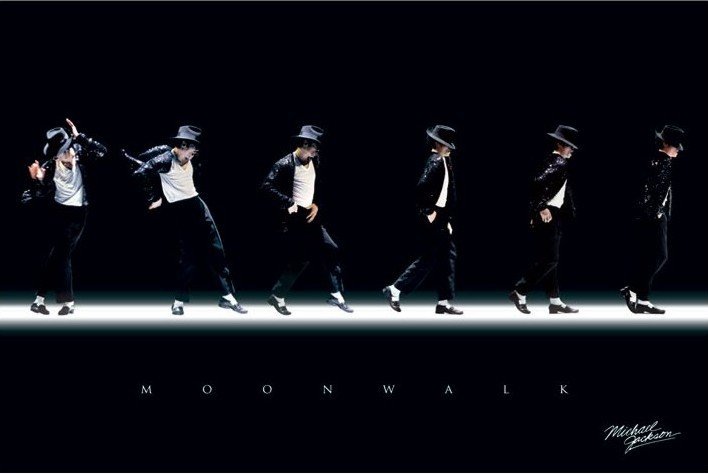 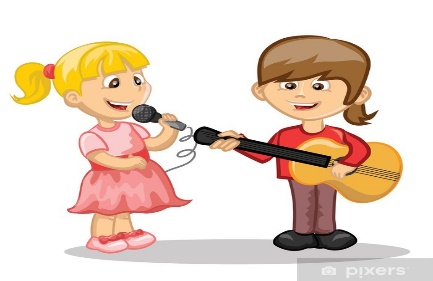 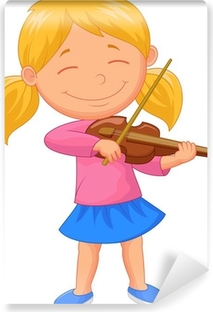                                                                                                                                 Danka Džadoňová